The prognostic significance of tumor infiltrating CD8+ cytotoxic cells and FoxP3+T regulatory cells in colon cancerAzza Darwish1*, Haitham Fayed 2, Dina Abdallah 31 Clinical Oncology Department, Faculty of Medicine, Alexandria University, Egypt.2 General Surgery Department, Faculty of Medicine, Alexandria University, Egypt.3 Pathology Department, Faculty of Medicine, Alexandria University, Egypt.Email: azzadarwish2005@yahoo.com Abstract: Background: T-lymphocytic infitration may have a crucial role in the prognosis of colorectal cancer patients. Our aim was to assess the prognostic significance of the presence of lymphocytic infiltration with focusing on its subsets; CD8+ and FoxP3+. Tumor infiltrating lymphocytes (Tils) were quantified in 69 patients operated for stage II and stage III colon cancer. Patients with high Tils were further stained for CD8+and FoxP3+. Results Most of our patients (73.9%) had low LI, while 26.1 % had high LI. There was no significant association between any clinic-pathological feature and density of LI. After a median follow up of 56.5 months, the DFS and OS varied according to the density of LI. There was a trend towards better 3-year DFS and OS in patients with high LI (p=0.065) and (p=0.08) respectively. By immunophenotyping, CD8+ infiltration was more common than FoxP3+. Prominent CD8+ infiltration was associated with lower grade tumors (p=0.06), lower N stage (p=0.06) and favorable overall survival (p=0.07). [Azza Darwish, Haitham Fayed, Dina Abdallah. The prognostic significance of tumor infiltrating CD8+ cytotoxic cells and FoxP3+T regulatory cells in colon cancer. Cancer Biology 2019;9(3):1-7]. ISSN: 2150-1041 (print); ISSN: 2150-105X (online). http://www.cancerbio.net. 1. doi:10.7537/marscbj090319.01.Key words: colon cancer, tumor-infiltrating lymphocytes, prognosis, FoxP3+, CD8.1. IntroductionThe prognostic significance of tumor-infiltrating lymphocytes (TILs) has been a longstanding topic of debate. Many studies across a wide variety of human tumors have shown a significant association between the presence of TILs and patient survival (1–3).However, it is important to distinguish between different types of T lymphocytes, because they may play different role in the tumor microenvironment. Most TILs have a CD3+ phenotype, and CD3+ TILs can be further subdivided into cytotoxic (CD8+) T cells, memory (CD45RO+) T cells, and regulatory (CD4+ CD25+) T cells (4,5). Cytotoxic (CD8+) T cells are thought to have antitumor functions, therefore, a high density of CD8+ T cells has been shown to be associated with improved outcome (6,7). The existing evidence suggests that regulatory T cells (Tregs) have the ability to inhibit host-versus tumor immunity in the tumor microenvironment via suppression of antitumor cytotoxic T cells (8,9).The transcription factor forkhead box P3 (FoxP3) is a key intracellular molecule for Tregs development and function (10), which is considered to be the most specific Tregs marker so far. Under normal conditions, FoxP3+ Tregs are essential suppressors of antitumor responses and thus maintain immunological tolerance to host tissues (11). High infiltration of FoxP3+ Tregs is expected to be associated with an unfavorable outcome. Thus, FoxP3+ Tregs are investigated as a potential prognostic factor and they may also represent a novel therapeutic target (12). Recent evidence indicates that signaling of the T cell chemoattractant CCL5 can recruit Tregs to tumors and enhance their ability to kill CD8+ T cells, thereby providing a mechanism of immune escape (13). Indeed, the poor prognostic effect ot high infiltration of FoxP3 has been reported in a wide range of localized or metastatic human carcinomas, including breast (14),ovarian (15),hepatocellular (16), lung (17), pancreatic (18), and gastric (19).In colorectal cancer,the presence of tumor infiltrating lymphocytes (TIL), has proven to be a favorable independent prognostic factor (20). However, high density of tumor-infiltrating FoxP3+ Tregs was shown to correlate with worse prognosis in some studies (21,22), while other studies identified a considerable association with favorable prognosis (23-26). The favorable prognosis associated with high infiltration of FoxP3+ T cell has also been reported in other tumors as Hodgkin’s and follicular lymphoma (27) and in head and- neck carcinomas (28).Thus, a deep understanding of the prognostic role of FoxP3 is warranted.The aim of our work is to assess the pattern and prognostic significance of tumor-infiltrating lymphocytes with focusing on its subtypes (CD8+ and Foxp3+ cells) in stage II and III colon cancer2. MethodsEthics StatementThe study was approved by our local ethics committeePatientsFormalin-fixed paraffin-embedded specimens of 87 patients, with surgically resected TNM stage II and stage III primary colon cancer were collected. These patients were treated with curative intent in our institution between 2010 and 2014.We retrospectively reviewed their medical records and obtained all the clinic-pathological characteristics, treatment Information and patient follow up data. We excluded 10 patients with unavailable follow up data and 8 patients with bad tumor fixation. Finally, 69 patients were eligible for our study. The median duration of follow up was 56.5 months. ImmunohistochemistryFormalin-fixed paraffin-embedded blocks from the patients were studied for histologic subtype, grade, pathological stage and density of tumor infiltrating lymphocytes in both epithelial and stromal compartments on H & E stained sections. TILs were scored into low (<50%) and High (>50%) of tumor sections.Immuno-histochemical studies using anti CD8 and Fox P3 antibodies applied on 3-4µ thick sections mounted on positively charged slides. Sections were boiled in citrate Buffer (PH6)for 15 minutes, then incubated with primary antibodies at following data For CD8+and FoxP3+ cases, positively-stained cells were counted within the tumor at 20x magnification. Density measurements were recorded as the number of positive cells per tumor per 0.28 mm2 surface area). Then scores were classified into low and high (prominent). Immunohistochemistry for CD8 and Fox P3 was done only in cases of high LI (Figure1). Table 1. Association of clinicopathological Characteristics with density of Lymphocytic InfiltrationStatistical AnalysisStatistical analysis of the dataData were fed to the computer and analyzed using IBM SPSS software packageversion 20.0. (Armonk, NY: IBM Corp). The Kolmogorov- Smirnov test was used to verify the normality of distribution of variables, Comparisons between groups for categorical variables were assessed using Chi-square test (Fisher or Monte Carlo). Disease-free survival (DFS) was defined as the time from date of surgery until death from any or the date of first locoregional or distant recurrence. Overall survival (OS) was calculated from the date of surgery until death from any cause or was censored at last follow-up. Both DFS and OS were estimated by using the Kaplan-Meier methods. For the univariate analysis, Kaplan-Meier method with the log rank test was used. Significance of the obtained results was judged at the 5% level.3. ResultsThe baseline clinic-pathological characteristics of the eligible patients, stratified by the density of lymphocytic infiltration, are listed in Table 1.Most of our patients (73.9%) had low LI, while 26.1 % had high LI. There was no significant association between any clinic-pathological feature and density of LI.After a median follow up of 56.5 months, the DFS and OS varied according to the density of LI. There was a trend towards better 3-year DFS in patients with high LI compared to low LI (85% versus79 %) (p=0.065) (Figure 2).The 3-year OS was also numerically better in high LI compared to low LI (96% vs 90 %) (p=0.08) (Figure3).Immunophenotyping:.Tumors with high LI were further stained with CD8+and FoxP3+.Prominent staining for CD8+ was observed in 88.9% of the cases (either alone or associated with high FoxP3+), while prominent FoxP3+ was noticed in 61% of tumors either alone or with high CD8+. Association of CD8+ and FoxP3+ densities with different clinic-pathological parameters are presented in Table 2. No significant correlations were observed between the density of CD8+ or FoxP3+ and any of the clinic-pathological features. However, there was a tendency for lower grade in tumors with prominent CD8+ (p= 0.06) and FoxP3+ (p=0.059) and lower N stage in tumors with prominent CD8+ (p=0.06).In univariate analysis, Older age, lower grade and stage were significantly associated with better overall- survival. Prominent CD8+ and not FoxP3 was a predictor of more favorable overall survival (p=0.07) (Table3).Table 2. Association of clinicopathological Characteristics with density of CD8+ and FoxP3+. Table 3. Univariate analysis for the parameters affecting overall survival (n= 69)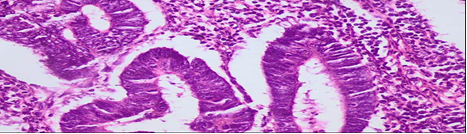 (A)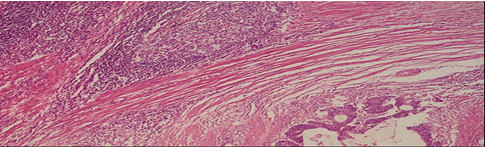 (B)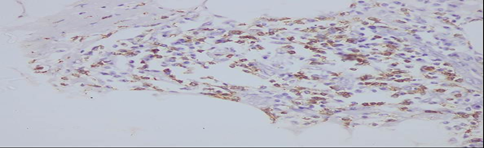 (C)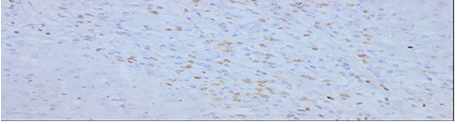 (D)Figure (1) Examples of the presence of lymphocytic infiltration (LI) and its subsets (CD8+, FoxP3+) in the primary tumorsH & E stained section showing high intratumoral lymphocytes (x400)(B) H & E stained section showing high peritumoral lymphocytes (x100)(C) High intratumoral CD8 cytoplasmic immunoreactivity (ABC x400)(D) High intratumoral FOXP3 nuclear positivity (ABC x400)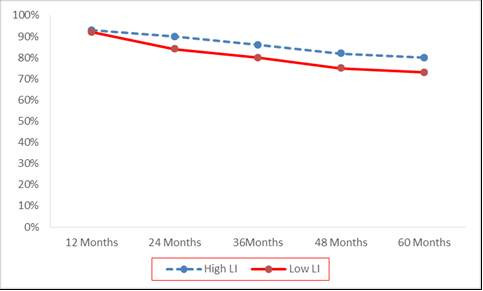 Figure (2) Disease free survival according to density of Lymphocytic infiltration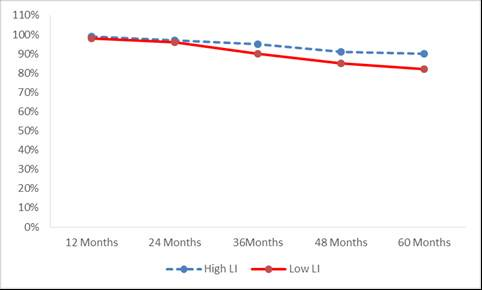 Figure (3) Overall survival according to density of lymphocytic infiltration4. DiscussionThe prognosis of colorectal cancer used to be predicted by the classical clinic-pathological features as TNM stage, lymphovascular invasion and age (29), but recently host-defense mechanisms emerged as an important factor in p redicting the outcome of patients with colorectal cancer (30,31).The prognostic role tumo–infitrating lymphocytes have been evaluated in colorectal cancer, but most studies include patients with colon and rectal cancer, only few studies have focused on colon cancer (32,33).Moreover, TIls have several subsets, each has a specific contribution in controlling the local -adaptive immune response and there is also a complex interaction among theses subsets. (34) The objective of our study is to assess the pattern of TIls and its prognostic singnificance, with specific emphasis on its subtypes; CD8+ and Foxp3+ in patients with stage II and stage III colon cancer.In our study we quantified TIls in the stroma and epithelium of the tumor together.Most of our patients (74%) had low LI. Patients with high LI (26%) showed a tendency for better DFS and OS. The 3-year DFS and OS was 85% and 96% in patients with high LI, compared to 79% and 90 % in patients with low LI, respectively.This is in accordance to Emile et al (35). who reported a higher DFS and OS in patients with high LI compared to low lI.Pages et al (36). also, found that high levels of TIls are associated with less advanced stage and longer overall survival.In our study patients with high LI were further analyzed and stained for CD8+ and FoxP3+.CD8+ density was higher than FoxP3+. The prescence of high infiltration of CD8+was associated with lower grade (p=0.06) and lower N stage (p=0.06).In univariate analysis, we found that CD8+ was associated with a tendency for favorable overall survival (p=0.07).According to our results, TIls especially its subset CD8 densities were shown to add prognostic information to the classical clinico-pathological features. Our study has some limitations. First being retrospective. Second including small sample of patients.Conflict of interestThe authors declare that they have no conflict of interest.Funding sourcesNone.AcknowledgementsNone. Author contribution: Azza Darwish, Haitham Fayed and Dina Abdallah contributed equally to this work. ReferencesDeschoolmeester V, Baay M, Van Marck E, Weyler J, Vermeulen P, Lardon F, et al. Tumor infiltrating lymphocytes: an intriguing player in the survival of colorectal cancer patients. BMC Immunol 2010, 11:19.Huh JW, Lee JH, Kim HR. Prognostic Significance of Tumor-Infiltrating Lymphocytes for Patients With Colorectal Cancer. Arch surg 2012; 47(4): 366-371Zou W. Regulatory T cells, tumour immunity and immunotherapy. Nat Rev Immunol 2006; 6: 295-307.Titu LV, Monson JR, Greenman J. The role of CD8(+) T cells in immune responses to colorectal cancer. Cancer Immunol Immunother 2002; 51:235-47.Huang Y, Liao H, Zhang Y, Yuan R, Wang F, Gao Y, et al. Prognostic Value of Tumor-Infiltrating FoxP3+ T Cells in Gastrointestinal Cancers: A Meta-Analysis. PLOS ONE 2014; 9(5): e94376. De Divitiis C, Nasti G, Montano M, Fisichella R, Iaffaioli RV, Berretta M. Prognostic and predictive response factors in colorectal cancer patients: Between hope and reality. World J Gastroenterol 2014; 20(41): 15049-59.Suzuki H, Chikazawa N, Tasaka T, Wada J, Yamasaki A, Kitaura Y, et al. Intratumoral CD8 (+) T/FOXP3 (+) cell ratio is a predictive marker for survival in patients with colorectal cancer. Cancer Immunol Immunother 2010; 59:653-61.Ladoire S, Martin F, Ghiringhelli F. Prognostic role of FOXP3+ regulatory T cells infiltrating human carcinomas: the paradox of colorectal cancer. Cancer Immunol Immunother 2011; 60: 909–18.Shang B, Liu Y, Jiang SJ, Liu Y. Prognostic value of tumor-infiltrating FoxP3+ regulatory T cells in cancers: a systematic review and meta-analysis. Sci Rep 2015; 5:15179.Hori S, Nomura T, Sakaguchi S. Control of regulatory T cell development by the transcription factor Foxp3. Science 299:1057-1061, 200.DeLeeuw RJ, Kost SE, Kakal JA, Nelson BH. The prognostic value of FoxP3+ tumor-infiltrating lymphocytes in cancer:a critical review of the literature. Clin Cancer Res 2012; 18: 3022–9.Zou W: Regulatory T cells, tumour immunity and immunotherapy. Nat Rev Immunol 6:295-307, 2006Chang LY, Lin YC, Mahalingam J, Huang CT, Chen TW, Kang CW, et al. Tumor derived chemokine CCL5 enhances TGF-beta-mediated killing of CD8(+) T cells in colon cancer by T-regulatory cells. Cancer Res 2012; 72: 1092–102.Bates GJ, Fox SB, Han C, Leek RD, Garcia JF, Harris AL, et al. Quantification of regulatory T cells enables the identification of high-risk breast cancer patients and those at risk of late relapse. J Clin Oncol 2006; 24:5373-80.Sato E, Olson SH, Ahn J, Bundy B, Nishikawa H, Qian F, et al. Intraepithelial CD8+ tumor-infiltrating lymphocytes and a high CD8+/regulatory T cell ratio are associated with favorable prognosis in ovarian cancer. Proc Natl AcadSci USA 2005; 102:18538-43.Gao Q, Qiu SJ, Fan J, Zhou J, Wang XY, Xiao YS, et al. Intratumoral balance of regulatory and cytotoxic T cells is associated with prognosis of hepatocellular carcinoma after resection. J Clin Oncol 2007; 25: 2586–93.Kawai O, Ishii G, Kubota K, Murata Y, Naito Y, Mizuno T, et al. Predominant infiltration of macrophages and CD8 (+) T Cells in cancer nests is a significant predictor of survival in stage IV nonsmall cell lung cancer. Cancer 2008; 113: 1387–95.Hiraoka N, Onozato K, Kosuge T, Hirohashi S. Prevalence of FOXP3+ regulatory T cells increases during the progression of pancreatic ductal adenocarcinoma and its premalignant lesions. Clin Cancer Res 2006; 12:5423-34.Shen Z, Zhou S, Wang Y, Li RL, Zhong C, Liang C, et al. Higher intratumoral infiltrated Foxp3+ Treg numbers and Foxp3+/CD8+ ratio are associated with adverse prognosis in resectable gastric cancer. J Cancer Res Clin Oncol 2010; 136: 1585–95.Huh JW, Lee JH, Kim HR. Prognostic Significance of Tumor-Infiltrating Lymphocytes for Patients With Colorectal Cancer. Arch surg 2012; 47(4): 366-71.Yaqub S, Henjum K, Mahic M, Jahnsen FL, Aandahl EM, Bjornbeth BA, et al. Regulatory T cells in colorectal cancer patients suppress anti-tumor immune activityin a COX-2 dependent manner. Cancer Immunol Immunother 2008; 57: 813-21.Zhuo C, Li Z, Xu Y, Wang Y, Li Q, Peng J, et al. Higher FOXP3-TSDR demethylation rates in adjacent normal tissues in patients with colon cancer were associated with worse survival. Mol Cancer 2014; 13:153.Salama P, Phillips M, Grieu F, Morris M, Zeps N, Joseph D, et al. Tumor-infiltrating FOXP3+ T regulatory cells show strong prognostic significance in colorectal cancer. J Clin Oncol 2009; 27:186-92.Ling A, Edin S, Wikberg ML, Oberg A, Palmqvist R. The intratumoural subsite and relation of CD8(+) and FOXP3(+) T lymphocytes in colorectal cancer provide important prognostic clues. Bri J Cancer 2014; 110: 2551-9Hu G, Li Z, Wang S. Tumor-infiltrating FoxP3+ Tregs predict favorable outcome in colorectal cancer patients: A meta-analysis. Oncotarget 2017; 8 (43): 75361-71.Correale P, Rotundo MS, Del Vecchio MT, Remondo C, Migali C, et al. Regulatory (FoxP3+) T-cell tumor infiltration is a favorable prognostic factor in advanced colon cancer patients undergoing chemo or chemoimmunotherapy. J Immunother 2010; 33: 435–41.Lee AM, Clear AJ, Calaminici M, Davies AJ, Jordan S, MacDougall F, et al. Number of CD4+ cells and location of forkhead box protein P3-positive cells in diagnostic follicular lymphoma tissue microarrays correlates with outcome. J Clin Oncol 2006; 24: 5052–9.Badoual C, Hans S, Rodriguez J, Peyrard S, Klein C, Agueznay Nel H, et al. Prognostic value of tumor-infiltrating CD4+ T-cell subpopulations in head and neck cancers. Clin Cancer Res 2006; 12: 465–72. Sinicrope FA, Shi Q. Combining molecular markers with the TNM staging system to improve prognostication in stage II and III colon cancer: are we ready yet? J Natl Cancer Inst. 2012; 104:1616-8.Broussard EK, Disis ML. TNM staging in colorectal cancer: T is for T cell and M is for memory. J Clin Oncol 2011; 29: 601-3.Pages F, Galon J, Dieu-Nosjean MC, Tartour E, Sautes- Fridman C, Fridman WH. Immune infiltration in human tumors: a prognostic factor that should not be ignored. Oncogene 2010; 29: 1093-102. Turksma AW, Coupe VM, Shamier MC, Lam KL, de Weger VA, Belien JA, et al. (2016). Extent and Location of Tumor-Infiltrating Lymphocytes in Microsatellite-Stable Colon Cancer Predict Outcome to Adjuvant Active Specific Immunotherapy. Clin Cancer Res 2016; 22: 346–56. Markl B, Wieberneit J, Kretsinger H, Mayr P, Anthuber M, Arnholdt HM, et al. (2016). Number of Intratumoral T Lymphocytes Is Associated With Lymph Node Size, Lymph Node Harvest, and Outcome in Node-Negative Colon Cancer. Am J Clin Pathol 2016; 145: 826–36. Galon J, Costes A, Sanchez-Cabo F, Kirilovsky A, Mlecnik B, Lagorce-Pagès C, et al. Type, density, and location of immune cells within human colorectal tumors predict clinical outcome. Science 2006; 313: 1960–4.Emile JF, Julié C, Le Malicot K, Lepage C, Tabernero J, Mini E, et al. Prospective validation of a lymphocyte infiltration prognostic test in stage III colon cancer patients treated with adjuvant FOLFOX. Eur J Cancer 2017; 82: 16-24.Pages F, Berger A, Camus M, Sanchez-Cabo F, Costes A, Molidor R, et al. Effector memory T cells, early metastasis, and survival in colorectal cancer. N Engl J Med 2005; 353: 2654-66.6/10/2019LI high (n = 18)LI low (n = 51)pAgeMean ± SDMedian 47.9 ± 14.54448.7±18.3460.38SexMales10 (55.5%)31(60.8%)0.89Females8 (44.5%)20(39.2%)0.89Site of tumorRight5 (27.8%)16 (31.4%)0.67Left13 (72.2%)35 (68.6%)0.67Tumor size<5cm6 (33.3%)18 (35.3%)0.74≥5cm12 (66.7%)33 (64.7%)0.74GradeWell differentiated2 (11.1%)4 (7.8%)0.65Moderately differentiated12 (66.7%)30 (58.8%)0.65Poorly differentiated3 (16.7%)12 (23.6%)0.65Undifferentiated1 (5.5%)5 (9.8%)0.65T13 (16.7%)6 (11.8%)0.7324 (22.2%)10 (19.6%)0.73310 (55.6%)31 (60.8%)0.7341 (5.5%)4 (7.8%)0.73N Positive6 (33.3%)19 (37.5%)0.84Negative12 (66.7%)32 (62.7%)0.84LVINegative10 (55.6%)38 (74.5%)0.1Positive8 (44.4%)13 (25.5%)0.1Obstruction and perforationNo obsruction or perforation17 (94.5%)47 (92.1%)0.98Obstruction and/or perforation1 (5.5%)4 (7.8%)0.98RelapseNo13(72.2%)33 (64.7%)0.89Yes 5 (27.8%)18 (35.3%)0.89High CD8+ T cell densityHigh CD8+ T cell densityHigh FoxP3+ T Cell DensityHigh FoxP3+ T Cell DensityN (%)PN (%)pAge< 40≥ 406 (37.5%)10 (62.5%)0.644 (36.4%)7 (63.6%)0.65SexMales Females 9 (56.2%)7 (43.8%)0.986 (54.5%)5 (45.5%)0.92Site of tumorRight colonLeft colon5 (31.2%)11 (68.8%)0.094 (36.4%)7 (63.6%)0.65Tumor size< 5 cm≥ 5 cm6 (37.5%)10 (62.5%)0.734 (36.4%)7 (63.6%)0.8GradeWell differentiatedModerately differentiatedPoorly differentiatedUndifferentiated 2 (12.5%)11 (68.7%)2 (12.5%)1 (6.25%)0.061 (9.1%)8 (72.7%)2 (18.2%)00.059T12343 (18.7%)4 ( 25%)9 (56.2%)0 (0)0.652 (18.2%)3 (27.3%)5 (45.4%)1 (9.1%)0.82NPositiveNegative4 (25%)12 (75%)0.065 (45.5%%)6 (54.5%%)0.1LVINegativePositive9 (56.2%)7 (43.8%)0.437 (63.6%)(36.6%)0.65HR95% CI95% CIPHRLLULPAge0.90.90.90.04SexMales vs Females0.850.51.20.34Grade Well or Modertely vs1.341.12.10.02 Poor or Undifferentiated 2.62.34.30.04StageIIIII2.62.34.30.04Tumor siteRight vs Left1.41.012.30.73CD8+ T-cell DensityHigh vs Low0.780.690.940.07 FoxP3+ T-cell DensityHigh vs Low0.690.451.120.183